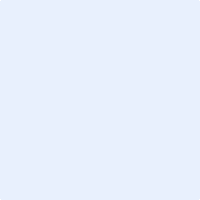 VereinsnameAdresse und HausnummerPostleitzahl und OrtBankverbindung (IBAN)Zentrale Vereinsregisternummer ZVR     An dieStadt Villach„VEREINs-Impfkampagne 2022“MagistratsdirektionRathausplatz 19500 VillachATU37185906Rechnung Nr:      /2022	   					       Datum: TT.MM.JJJJSehr geehrte Damen und Herren!Im Rahmen der „Kommunalen Impfkampagne 2022“ der Stadt Villach stellen wir für die Bereitstellung von Werbeflächen folgende Leistung(en) in Rechnung: Hinweis: Bitte innerhalb einer Kategorie nur eine Größenordnung auswählen:        Summe Rechnungsbetrag: EUR Betrag ergänzenLeistungszeitraum: TT.MM.JJJJ - TT.MM.JJJJ Hinweis: Umsatzsteuerbefreit – da gemeinnütziger VereinOrt, Datum					Vorname, Nachname vertretungsberechtigte Person
								VereinsfunktionKAMPAGNEMINIMIDIMAXIDauerkampagne Online €   25 / Woche €   35 / Woche €     45 / WocheDauerkampagne Offline €   40 / Woche €   50 / Woche €     70 / WocheEinzelkampagne Online € 180 einmalig € 250 einmalig €   300 einmalig Einzelkampagne Editorial € 200 einmalig € 250 einmalig €   320 einmalig Einzelveranstaltung € 500 einmalig € 850 einmalig € 1200 einmalig Veranstaltungsreihe € 350 / Veranstaltung € 550 / Veranstaltung €   800 / VeranstaltungBeschreiben Sie kurz Art und Umfang der Leistung (Was wurde gemacht? In welchem Zeitraum wurde die Kampagne umgesetzt (Anzahl der Wochen bei Dauerkampagne / Anzahl der Veranstaltungen bei Veranstaltungsreihe)?)